EM i terrengløp, Hyères 13. desember 2015Senior menn:Rank	Bib	Athlete				                  Time						1257 KAYA Ali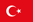 29:20257 BEZABEH Alemayehu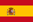 29:31367 MECHAAL Adel29:51 26 201 INGEBRIGTSEN Henrik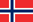 30:4830:4830:4834198 FLØYSTAD Hans Kristian                                                                   31:0835205 VEDVIK Marius Øyre                                              31:1148202 NORDTVEIT Audun                                31:35 NORDTVEIT Audun                                31:3554197 BURAAS Sindre                                      31:51 BURAAS Sindre                                      31:5171199 GRØNNEVIG Ørjan                                33:58 GRØNNEVIG Ørjan                                33:58